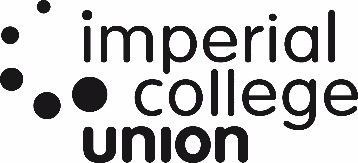 CLUBS, SOCIETIES & PROJECTS BOARD (CSPB)The fifth ordinary meeting of the Clubs, Societies & Projects Board for the 2019/20 session, to be held 28th May 2020 at 17:00 on Microsoft Teams.Attending:AgendaManagement group repRoleNameICU Deputy President (Clubs & Societies)Ross UnwinICU Head of Student ExperienceTom NewmanICU Deputy President (Welfare)Shervin SabeghiICU PresidentAbhijay SoodStudent Opportunities and Development ManagerRachel SunderlandStudent Activities Co-ordinator – Governance and FrameworksMarta Mazzini CeaArts & Entertainments ClubsChairIndia MarsdenAthletic ClubsChairGeoffrey SheirOverseas ClubsChairRecreational ClubsChairAdam TurnerSocial ClubsChairCity & Guilds CollegePresident Hayley WongGraduate Students AssociationPresidentZixiao WangImperial College School of Medicine SUPresidentMuntaha NaeemImperial College School Medicine SU - Clubs and SocietiesChairChristian Oldfield Royal College of Science UnionPresidentAparna PillaiRoyal School of Mines UnionPresidentJasmine CrockerSilwood ParkChairConor NicollCommunity Action GroupItemSubjectLead1     Welcome - Recording reminderThomas Fernandez Debets2     ApologiesThomas Fernandez Debets3     Conflicts of InterestThomas Fernandez DebetsMatters for DecisionMatters for DecisionMatters for Decision4  CSP Grant for 20/21Thomas Fernandez DebetsMatters for DiscussionMatters for DiscussionMatters for Discussion5How is the Union responding in the context of COVID-19?Tom Newman / Thomas Fernandez Debets6CSP Volunteer Strategy Rachel Sunderland7Establishing meaningful partnerships between student volunteers and the Union Thomas Fernandez Debets8Update on the room bookings projectThomas Fernandez Debets9Note on Student experience for the Education Strategy and Operations Group Thomas Fernandez Debets